CHILCHINBETO CHAPTER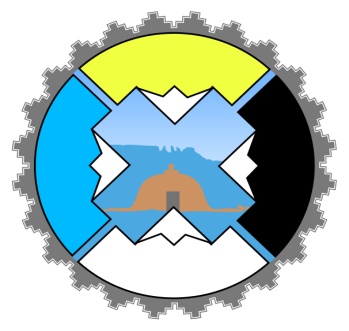 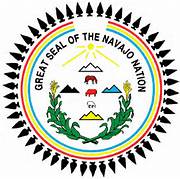 “HOME OF THE WORLDS LARGEST RUG”P.O. BOX 1681 KAYENTA, AZ 86033 EAST HIGHWAY 160 NAVAJO RTE. 59PHONE: 928.697.5680/5681 ·FAX: 928.697.5691· chilchinbeto@navajochapters.orgThomas Bradley-President, Eugene Badonie- Vice President, Vacant– Grazing Official, Rita Zonnie- Secretary/Treasurer,   Nathanial Brown –Council Delegate             Evelyna Cleveland-Gray – Chapter Manager, Rose M. Gillis- Administrative AssistantMicoline White-Singer – Office AssistantVolunteer Information and Verification FormVolunteer Name: _____________________Address: __________________________City/State/Zip Code: ___________________Telephone: _________________________E-mail: ___________________________Activity Completed: ________________________________________________________________________________________________________With what Company/ Organization was your community service completed: __________________________________________________________Start Date of Activity: ______End Date of Activity: ______ Hours completed: _____Name and contact of person to verify Community Service Activity: __________________________________________________________Activity Completed: ________________________________________________________________________________________________________With what Company/ Organization was your community service completed: __________________________________________________________Start Date of Activity: ______End Date of Activity: ______ Hours completed: _____Name and contact of person to verify Community Service Activity: __________________________________________________________Signature: ________________________ Date: ________________________